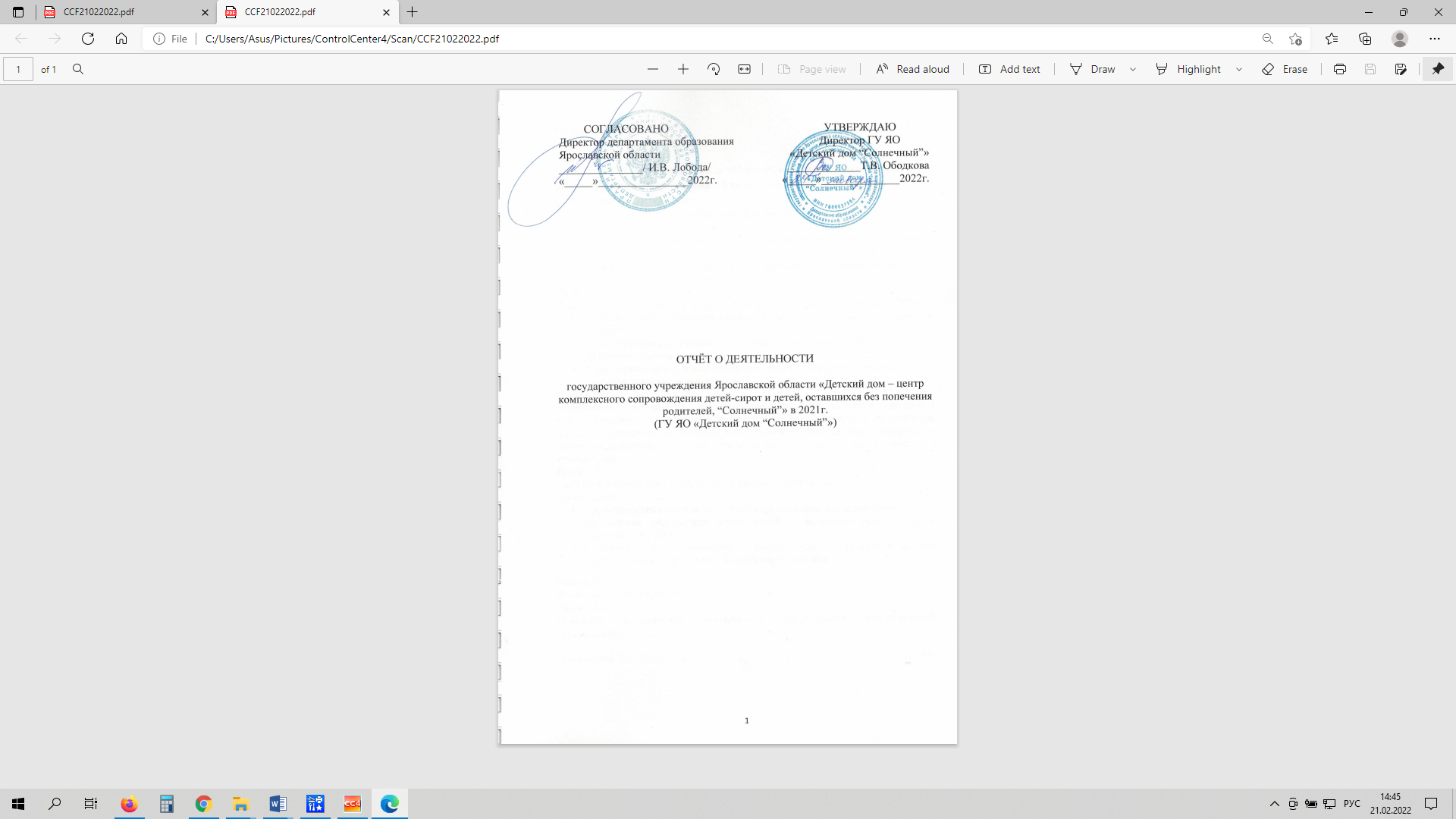 ОГЛАВЛЕНИЕ:Раздел I. Информация об организации для детей-сирот, о задачах её деятельности, об условиях содержания, воспитания и получения образования детьми в организации для детей-сирот……………………………………………………3Общие сведения об организации для детей-сирот…………………………......................................................................3Цель деятельности организации. Задачи деятельности организации на 2021г………………………………………………………………………..4Условия содержания, воспитания и получения образования детьми в организации для детей-сирот…….……………………………………….5Раздел II.Информация о численности воспитанников и их возрастных группах в 2021г.Количество воспитанников в соответствии с государственным заданием на 2021г…………………………………………………………11Характеристика возрастного и гендерного состава воспитанников. Движение контингента (по месяцам)…………………………………....11Характерные особенности воспитанников в 2021году (состояние здоровья, индивидуальные психологические и пр.)..…………………..12Раздел III.Информация о работе по возвращению воспитанников законным представителям или передаче их на воспитание в семьи граждан, проведённой в 2021г. Сведения о численности воспитанников, которые были возвращены законным представителям или переданы на воспитание в семьи граждан в течение года……………………………………………………….…15Раздел IV.Сведения о численности, структуре и составе работников организации…………………………………...………………………………….16 Характеристика состава работников организации для детей-сирот…..16Проведение обучающих мероприятий с использованием ресурсов организаций ДПО………………………...……………………………….17Сведения о повышении квалификации, профессиональной переподготовке, других обучающих мероприятиях…………………....17Раздел V.Взаимодействие с организациями и гражданами………….…………………..17Раздел VI.Основные направления деятельности структурных подразделений организаций………………………………………………………………………18Приложение 1……………………………………………………………………..19Раздел I. Информация об организации для детей-сирот, о задачах её деятельности, об условиях содержания, воспитания и получения образования детьми в организации для детей-сирот Общие сведения об организации для детей-сиротГосударственное учреждение Ярославской области «Детский дом-центр комплексного сопровождения детей-сирот и детей, оставшихся без попечения родителей, “Солнечный”». Дата основания: 16 февраля 1998 года. В 2013г. учреждению присвоен информационно-технологическому профиль.Учредитель - департамент образования Ярославской области.Юридический адрес: 150043, г.Ярославль, ул.Автозаводская, д.57 а.Е-mail: yarlendom@mail.ruСайт: yarlendom.edu.yar.ruТел./факс: руководитель – директор Ободкова Татьяна Вячеславовна (4852)75-13-82, главный бухгалтер – Козлова Надежда Николаевна (4852)50-60-58,    заместитель директора по УВР – Корсун Юлия Ивановна, по АХЧ - Благородов Алексей Александрович (4852) 72-28-74, служба постинтернатного сопровождения – руководитель службы Савельева Валентина Алексеевна (4852)51-92-03.Общее число мест: 22 места.       Дата организации учреждения: МОУ детский дом Ленинского района г. Ярославля был создан согласно приказу управления образования мэрии г.Ярославля № 6 от 16.02.98г.; постановлением правительства Ярославской области от 11.07.2012 г. № 619-п МОУ детский дом Ленинского района г.Ярославля переименован с 01.01.2013 года в Государственное образовательное учреждение Ярославской области детский дом –центр комплексного сопровождения детей-сирот и детей, оставшихся без попечения родителей, «Солнечный»; с 31.12.2015г. ГОУ ЯО детский дом «Солнечный» переименован в государственное учреждение Ярославской области «Детский дом – центр комплексного сопровождения детей-сирот и детей, оставшихся без попечения родителей, “Солнечный”»      В распоряжении Учреждения на праве оперативного управления находятся 5 зданий, сооружений: Здание литер Е (здание, где непосредственно осуществляется образовательный процесс) – год постройки 1964, капитальный ремонт – в 2004 году, общая площадь – 800 м2; здание литер А (здание, где располагается бухгалтерия и служба Постинтернатного сопровождения) – год постройки 1959г., общая площадь -600м2; здание литер Б – прачечная, общая площадь – 80м2; здание литер В, Г – склады. Общая площадь 61м2 и 52м2. Кроме этого на территории имеется гараж 20м2. Общая площадь земельного участка составляет 7926м2, включая застроенную площадь – 1717м2, замощённую – 2252м2, озеленённую – 760м2.       На территории Учреждения имеется детский городок, мини футбольное поле, беседка. Состояние территории, ограждений, объектов, удовлетворительное. Уличное освещение удовлетворительное, находится в исправном состоянии. Водоснабжение, теплоснабжение, канализация – в удовлетворительном состоянии.       Согласно государственного задания Учреждение оказывает следующие услуги:- содержание и воспитание детей-сирот и детей, оставшихся без попечения родителей, детей, находящихся в трудной жизненной ситуации. Плановый объём услуги на 2021г. – 25 чел. Факт – 25 чел.;-  оказание консультативной, психологической, педагогической, юридической, социальной и иной помощи лицам, из числа детей, завершивших пребывание в организации для детей-сирот. Плановый объём услуги на 2021г. – 140 чел. Факт – 140 чел.Организационно-правовые документы:1.Устав согласован с первым заместителем директора департамента имущественных и земельных отношений Ярославской области гг; утверждён приказом департамента образования Ярославской области № 886/01-03 от г.2. Лицензия на осуществление образовательной деятельности: серия 76Л02 № 0001147, регистрационный номер 367/16 от 11 июля 2016 г.3. Лицензия на осуществление медицинской деятельности: серия ЛО №0002246 № ЛО-76-01-002083 от 19 декабря 2016 г., срок действия – бессрочная.4. Свидетельство о внесении записи в Единый государственный реестр юридических лиц серия 76 № 002609198 от 13.12.2010г., ОГРН 10276008465365. Свидетельство о постановке на учёт юридического лица в налоговом органеСерия 76 № 002092369 ИНН 7606037354 КПП 760601001 от 25 декабря 2000г6. Свидетельство о государственной регистрации права.Цель деятельности организации. Задачи деятельности организациина 2021г.Цель:  Создать оптимальные условия для успешной социализации и интеграции в обществе детей-сироти детей, оставшихся без попечения родителей.Организовать условия для обеспечения возможности перехода воспитанников на дистанционную форму обучения в период пандемии. Содействовать устройству детей на воспитание в семью.Выстроить индивидуальные траектории развития личности с учётом её потребностей, интересов, способностей, путём реализации личностно-ориентированного подхода в воспитательном процессе (Национальная стратегия развития воспитания в РФ на период до 2025 г., утверждённая решением Правительства РФ в мае 2015г., Постановление Правительства №481);Задачи:Подготовка детей к переходу на воспитание в семью; консультирование лиц, желающих усыновить (удочерить) или принять под опеку (попечительство) ребенка.Совершенствование процесса дистанционного обучения в период пандемии: закупка дополнительной компьютерной техники; проведение обучающих консультаций и занятий с педагогами; тесное сотрудничество с учебными заведениями в вопросе внедрения дистанционного обучения. Повышение уровня образовательно процесса в Учреждении.Повышение уровня профессиональной компетентности педагогов с использованием формата онлайн обучения.Повышение уровня социальной компетентности воспитанников, устойчивой мотивации к общественно-значимым видам деятельности (проведение социальных акций, общественных значимых мероприятий, организация целевых экскурсий, реализация программы «Школа жизни»).Проведение комплексной работы по профилактике правонарушений, употребления ПАВ, алкоголя, табака; самовольных уходов. Укрепление межведомственного взаимодействия.Улучшение качества жизни воспитанников путём использования многоканальных источников финансирования (организация косметического ремонта в прачечной, туалетных комнатах; дополнительное обеспечение мягким инвентарём, канцелярскими товарами, предметами личной гигиены; оказание репетиторских услуг; обеспечение возможности занятий по интересам в секциях и кружках за пределами детского дома; организация детских дней рождений и прочее).Повышение уровня культуры здоровья воспитанников.Условия содержания, воспитания и получения образования детьми в организации для детей-сиротОрганизация проживания детей. Помещения, в которых размещаются воспитательные группы, включают в себя соответствующим образом оборудованные:- жилые комнаты, рассчитанные на 2-х человек,- санузлы,- помещение для игр, занятий и отдыха,- бытовые помещения.В детском доме создана уютная обстановка, приближенная к домашней. Проживание детей организовано по принципу воспитательных групп. Численность воспитанников в воспитательной группе не превышает 8 человек. Проживание организовано в комнатах по 2 человека. В комнатах светло и уютно. В каждой комнате имеется шифоньер, прикроватные тумбочки, стол письменный, стулья, у каждого воспитанника отдельное спальное место с чистым постельным бельем. Мебель заменяется в случае необходимости. Каждая комната индивидуально оформлена. У каждого ребёнка в достаточном количестве имеются одежда, обувь, средства личной гигиены, постельные принадлежности, личные вещи, которые находятся в свободном беспрепятственном доступе и хранятся в комнатах детей и раздевалке.В детском доме выполняется требование о формировании воспитательных групп по принципу совместного проживания и пребывания в группе детей разного возраста и состояния здоровья, братьев и сестёр, которые ранее воспитывались в одной семье. Дети, находящиеся в родственных отношениях, размещаются в одной группе за исключением случаев наличия у детей желания проживать раздельно. За каждой группой воспитанников, на основании приказа директора детского дома, закреплены сотрудники детского дома, постоянно находящиеся с группой детей, которые выполняют функции воспитателей. Замещение педагогических работников работниками из других групп не практикуется, за исключением случаев производственной необходимости. Перевод детей из одной группы в другую осуществляется только по желанию ребёнка на основании приказа директора, если это не противоречит интересам ребёнка.Для организации досуга имеется большое количество развивающих игр, методической литературы. Тренажерный зал оснащен разнообразным инвентарем с учетом интересов и потребностей воспитанников. В студиях детского дома имеются 38 единиц компьютерной техники, 4 чёрно-белых и 2 цветных принтера, 4 МФУ, интерактивная доска, художественная литература в достаточном количестве; мебель и спортивное оборудование имеется в достаточном количестве; обеспеченность детей канцелярскими товарами и учебниками – 100%. В 2021 году значительно улучшена материально-техническая база студий: приобретены мультстанок, ноутбук и программное обеспечение для производства мультфильмов; брошуратор, ламинатор, цветной принтер. Для работы детей в студии Домашняя кухня приобретены мультиварка, блинницы, наборы ножей, посуды и пр.Для организации образовательного процесса воспитанники оснащены всеми необходимыми школьными принадлежностями, тетрадями с печатной основой в соответствии с заявкой образовательных учреждений и программами, по которым дети обучаются. Распределение детей по школам происходит в соответствии с рекомендациями ПМПК, учитываются пожелания ребенка. Не приступивших к учебе детей среди воспитанников детского дома в течение 2021г. Процесс обучения контролирует воспитатель группы и педагог, отвечающий за связь с учебными заведениями и воспитатели - кураторы.Имеется журнал «Регистрации посещений учебных заведений» на учебный год, в котором записи ведутся ежедневно. В журнале фиксируются все значимые для учебного процесса события: беседы с учителями по вопросам адаптации новых воспитанников, посещение собраний, опоздания на урок и причины, беседы с воспитанниками, таблица с оценками по каждому предмету за неделю по каждому учащемуся, ведение дневников. В конце каждой четверти на общем собрании воспитанников подводятся итоги успеваемости и посещаемости. Составляется промежуточный анализ успеваемости, намечаются мероприятия на следующую учебную четверть.По состоянию на 31.12.2021г. в детском доме воспитывалось 25 воспитанников. Из них обучались:По программам дошкольного образования – 1 чел. (МДОУ №158);По программам начального общего образования – 7 чел. (СШ № 3, СШ № 38);По программам основного общего образования – 12 чел. (СШ №3, СШ №38, СШ №94, СШ №96, СШ №76);По программам подготовки квалифицированных рабочих – 5 чел. (Заволжский политехнический колледж, ЯКСИД, ЯКГиСС, ЯКУиПТ).Сохранение и укрепление здоровья воспитанников.Организация воспитания детей выстроена в соответствии с режимом дня воспитанников, составленного на основании требований СанПин, с учётом возраста и индивидуальных особенностей детей, времени учёбы и дополнительного образования. В учреждении организовано 6-ти разовое питание воспитанников. Для приема пищи в детском доме организована столовая, рассчитанная на 40 посадочных мест. Имеется достаточное количество столовой посуды и столовых приборов, отвечающих требованиям СанПиН 2.4.3648-20 «Санитарно-эпидемиологические требования к организациям воспитания и обучения, отдыха и оздоровления детей и молодёжи». В зале столовой оформлен информационный стенд, на котором вывешивается меню, утверждаемое директором детского дома, подписанное врачом и шеф-поваром, согласно двухнедельного цикличного меню на три возрастные категории (дети дошкольного возраста 3-6 лет, 7-11 лет и 12-18лет). Продукты питания поступают на пищеблок, который имеет склад для хранения овощей, склад для хранения сыпучих продуктов, холодный цех, горячий цех, мойку. Для контроля за качеством поступающей продукции проводится бракераж с соответствующей записью в «Журнал бракеража продуктов и продовольственного сырья».Сырье и продукты питания поступают в столовую на основании заключенных с поставщиками договоров. На поступающее сырье и продукты питания имеется вся необходимая сопроводительная документация.В 2021 году в столовой заменена электрическая плита, приобретены 50 комплектов столовой посуды, 2 холодильника. Отдых и оздоровление детей в каникулярный период осуществляется в соответствии с годовым планом воспитательной работы, утверждённым директором детского дома. Летний отдых воспитанников детского дома организуется ежегодно в оздоровительных лагерях Ярославской области. В 2021г., несмотря на сложную эпидемиологическую ситуацию в регионе и Стране в целом, для 20 воспитанников был организован летний оздоровительный отдых в ДОЦ «Иволга» (1 смена на 14 дней), ДОЛ «Соть» (1 смена на 14 дней); для 1 воспитанника организовано лечение и оздоровление в санатории «Бабайки»; для 6 человек организован отдых в осенне - зимний период в ДОЦ «Берёзка».  7 воспитанников в текущем году прошли санаторно-курортное лечение.7-ми детям было проведено офтольмологическое обследование, приобретены очки.Безопасность содержания, воспитания и образования воспитанников в учреждении обеспечивается системой наружного видеонаблюдения. Охрана осуществляется сторожами, вахтером, имеется тревожная кнопка; входы оборудованы домофонами, установлена тревожная кнопка. Периметральное ограждение находится в удовлетворительном состоянии. Центральный вход оборудован автоматическими воротами и калиткой с домофоном. В 2022 году планируется переоборудование ворот на пожарном проезде (установка автоматических ворот, аналогичных центральным). В 2021 году в Учреждении установлена система оповещения и управления эвакуацией людей 3-го типа. Произведена замена двух входных дверей в группы детей с повышенной степенью защиты. Водоснабжение, теплоснабжение, канализация – в удовлетворительном состоянии. Территория детского дома убирается ежедневно. Асфальтовое покрытие находится в удовлетворительном состоянии. Уличное освещение на территории детского дома имеется в достаточном количестве: есть фонари и прожекторы, освещающие входы в здания и прилегающую территорию. Нормативы освещенности соблюдаются. В 2021 году имели место быть предписания надзорных органов. (согласно акта проверки Госпожнадзора № 297 от 29.10.2021г. выявлены замечания, согласно которым ширина эвакуационных выходов на 1 этаже из лестничных клеток в тамбуры выхода наружу и наружу из столовой менее 1,2м, а также ширина эвакуационных выходов из коридора столовой в коридор на 1 этаже в свету менее 1,2 м, что не соответствует требованиям законодательства по пожарной безопасности. В виду невозможности исправления данного замечания, руководством детского дома проводится расчёт пожарных рисков Учреждения. Срок исполнения замечаний – октябрь 2022г. По предписанию Роспотребнадзора от 16.11.2021г. выявленные незначительные замечания. В ходе проверки замечания устранены. Срок устранения замечаний – до 03.10.2022 года. Информация об исполнении указанного предписания направлена в Роспотребнадзор).Воспитание, развитие, получение образования, обеспечение социальных гарантий.Воспитательная работа в ГУ ЯО «Детский дом “Солнечный”» строится на основе плана учебно-воспитательной и методической работы на год, в соответствии с концепцией воспитательного процесса и рабочей программой воспитания в Учреждении. Все дети детского дома занимаются по индивидуальной циклограмме занятости, в которой отражен весь распорядок дня ребёнка. Воспитанники детского дома занимаются в кружках и студиях детского дома:- швейная мастерская, кружок «Храбрый портняжка»;- ИЗО-студия «Радуга»;- тренажерный зал;- «Домашняя кухня»;- кинематографическая студия;- компьютерная студия;В детском доме имеется ряд программ дополнительного образования: авторская лицензированная программа «Подросток в компьютерном мире»; авторская программа «IT- от внуков бабушкам»; программа краеведческой и патриотической направленности «Истоки»; программа социально-бытового ориентирования «Что нам стоит дом построить? Нарисуем, будем жить» и др. Совместно с социальными партнёрами на базе детского дома реализовывались профориентационный проект «Поколение - выбор» (БФ «Открывая горизонты»), проект по правовому воспитанию и формированию законопослушного поведения «Страна, в которой мы живём», проект по финансовой грамотности «7 ступеней к успеху».Отдельным направлением работы является обучение детей кинематографии. В текущем учебном году дети продолжали работу в проекте по созданию документального фильма «Мы едем в Ленинград», посвящённом 75-летию Великой Победы. С 2022 года с детьми будет проводиться работа по созданию мультипликационных фильмов (обучен педагог, закуплено оборудование, материалы и технические средства). Учреждением реализуется право ребенка на посещение клубов, секций, кружков, студий и объединений по интересам, действующих в иных организациях. С учетом возраста воспитанников и их состояния здоровья дети по своему желанию занимаются в секциях вне детского дома. В течение года 1 человек занимался в секции волейбола, (МОУ СШ № 76), 7 человек посещали общеразвивающие программы на базе школ по программам дополнительного образования (СОШ № 38, студия Горизонт); 2 воспитанника посещали секцию лёгкой атлетики (Манеж); 1 воспитанник посещал секцию тайского бокса (СК Пансион), 2 воспитанника – секция джиу-джицу.       В течение 2021г. мы организовали и приняли участие более чем в 50-ти мероприятиях различной направленности –выставки, экскурсии, семинары, конкурсы, выезды, конференции, квесты и т.д. Организация досуговой деятельности в отчётном году, как и в 2020году, претерпела изменения и была организована большей частью в Учреждении в том числе в онлайн режиме, в связи с принятыми мерами ограничительного характера.  Самыми крупными и значимыми мероприятиями стали:Участие в спортивном празднике «Я в команде здоровья» в рамках Всероссийского проекта «#ЯНЕЗАВИСИМ»;Мастер-класс по изобразительному искусству «Блокадный Ленинград» от члена ЯОО ВТОО «Союз художников России» В.М. Реутова;Выезд детей в парк отдыха «Забава» к Дню защиты детей;Выставки: выставки детских работ в области художественного и прикладного творчества на базе Ярославской областной нотариальной палаты и ФКУ УФСИН Росии, приуроченные к календарным датам;Участие в проекте «Добрые сердца», направленном на формирование толерантности, сочувствия к бездомным домашним животным, на формирование навыка ухода за ними; помощь в устройстве животных в семьи совместно с ЯРОО в сфере просвещения и социальной помощи «Народный университет». Создание документального фильма патриотической направленности «Мы едем в Ленинград»;Участие в международном дне борьбы с остеопорозом (лекция, конкурс рисунков, онлайн конференция ведущих специалистов в области остеопороза, в том числе Женевских). Детский дом Солнечный был удостоен награды от городов – побратимов Великобритании и России за активную пропаганду сохранения здоровья и борьбу с остеопорозом.Участие во Всероссийских онлайн конкурсах прикладного творчества и изобразительного искусства;Выходы в цирк, кинотеатры, дельфинарий, экскурсии в музей пожарного дела, полицейский батальон и пр.Каникулярное время планируется по отдельному плану: это организация экскурсий, выходов в театры и кино, поездки, организация мастер-классов различной направленности, квестов и т.д.Учреждением выполняется обеспечение социальных гарантий воспитанников: обеспеченность одеждой, обувью, мягким инвентарем, предметами личной гигиены воспитанников учреждением производится в соответствии с требованиями, утвержденными постановлением Администрации Ярославской области от 14.06.2006 года № 149 «Об утверждении норм материального обеспечения детей-сирот и детей, оставшихся без попечения родителей на территории Ярославской области»: - обеспечение воспитанников мягким инвентарем производится из расчета 17200 руб. на несовершеннолетних школьного возраста, 13900  на несовершеннолетних дошкольного возраста;- выходное пособие при выпуске из учреждения воспитанникам, продолжающим обучение, производится из расчета стоимости одежды и обуви в размере 7800 руб. Единовременное пособие в размере 544 руб. - ежемесячные выплаты воспитанникам, достигшим возраста 14 лет, из расчета 136 руб. в месяц на основании приказа директора детского дома выдаются согласно ведомости.Жалоб, обращений на условия содержания, воспитания и образования от воспитанников учреждения в 2021г. не поступало.Выданные вещи, их количество и срок носки соответствуют нормам выдачи. Подбор одежды и обуви воспитанникам осуществляется с учетом индивидуальных заказов детей (по каталогам) по-сезонно. Приобретение личных вещей для детей осуществляется по возможности с их участием. Также администрацией детского дома привлекаются спонсоры для приобретения сертификатов на одежду и обувь воспитанникам, с возможностью осуществления самостоятельного выбора и покупки.  В 2021 году привлечено порядка 600 000 рублей внебюджетных средств. Кроме того, по договорам пожертвования детскому дому были переданы компьютерная, бытовая и медицинская техника, игрушки и развивающие игры, одежда, мебель, посуда и пр.; произведена замена электрической плиты и выполнен косметический ремонт на пищеблоке; выполнен косметический ремонт первого этажа Учреждения и групповых помещений с заменой линолеума; установлены спортивный городок и детский игровой городок на территории детского дома; приобретены заградительные экраны на радиаторы; модернизировано и расширено компьютерное обеспечение пищеблока; произведена замена входных дверей на группах детей; произведён частичный ремонт и замена потолков в помещениях детского дома.Для организации детских дней рождений выделяются средства на продукты питания в размере 5% от стоимости питания в год.Раздел II. Информация о численности воспитанников и их возрастных группах в 2021г.Количество воспитанников в соответствии с государственным заданием на 2021г.          Согласно государственному заданию плановый объём услуги на 2021г. изначально составил 23 ребёнка, затем был скорректирован до 25 детей. Выполнение государственного задания - 100% (фактический объём оказанных услуг – 24,2). Характеристика возрастного и гендерного состава воспитанников на 31.12.2021г.  Движение контингента (по месяцам).Характерные особенности воспитанников в 2021году (состояние здоровья, индивидуальные психологические и др.)На 1 января 2021 года в детском доме воспитывались 23 человека. В течение года прибыло 5 человек. Выбыло  3 человека. Из них: В связи с устройством в замещающую семью – 1 человек;По достижению совершеннолетия – 1 человек;Возвращены в кровную семью – 1 человек;По другим причинам – 0 человек.Таким образом, на конец 2021 года в детском доме находятся 25 воспитанников.     Значительная часть детей 92% – это дети, оставшиеся без попечения родителей. Число детей-сирот в учреждении уменьшилось на 5% (2020 г. – 3 чел. 13%, 2021г – 2 чел.-8%). Доля детей в учреждении, в отношении которых прекращена какая-либо форма семейного устройства, уменьшилась на 10% по сравнению с предыдущими годами (2019 г. – 6 чел. 26%, 2020 г. – 6 человек, 26%; 2021г – 4 человека, 16%). Следует обратить внимание, что большая часть воспитанников (66%) подросткового возраста от 12 до 18 лет.Срок пребывания в учреждении лишь у 20% воспитанников (5 чел.) составил до 1 года, 40% (10 чел.) – до 2-х лет и 40 % (10 чел.) – свыше двух лет.На протяжении последних лет более 50% детей – воспитанники с ограниченными возможностями развития. Детей-инвалидов в учреждении -1 (по психическому заболеванию).Лица из числа детей, завершивших пребывание в организации, в учреждении не проживают.Медицинская деятельность в ГУ ЯО «Детский дом “Солнечный”» осуществляется на основании лицензии (серия ЛО-76-01-002083 выдана 19.12.2016г.). Укомплектованность штата медицинских работников  полная -6 человек. Медицинский блок состоит из медицинского и процедурного кабинета, 2х санитарных комнат с душевой кабиной, изолятора, физиотерапевтического кабинета, 2х комнат для соматических больных.Диспансеризация воспитанников проведена по графику, в мае 2021 года и включала в себя: осмотр детей узкими специалистами, проведение лабораторных и инструментальных методов исследования, входящих в перечень проводимой диспансеризации. Проведена комплексная оценка состояния здоровья, в которую входило физическое развитие ребенка, группа здоровья, физкультурная группа. По результатам диспансеризации на каждого несовершеннолетнего определен план дополнительных обследований по показаниям, составлен план лечения и реабилитационных мероприятий.Углубленные осмотры детей проводятся 2 раза в год, чаще – по показаниям, включают в себя антропометрию, динамометрию, спирометрию, физикальное обследование, оценивается физическое развитие, уточняется группа здоровья и физкультурная группа, даются рекомендации. Детям с хронической патологией проводятся дополнительно консультации узких специалистов в назначенные сроки, рекомендуемое ими медикаментозное лечение проводится в детском доме, ведется журнал со сроками назначения и отмены препаратов, указанием дозы и кратности приема. Врачебные назначения выполняются в полном объеме.Контроль годности лекарственных средств проводится ежемесячно старшей медицинской сестрой под контролем врача. В стационар дети направлялись по рекомендациям узких специалистов (в 2021г-0), а также для обследования с целью уточнения диагноза (в 2021г -3); по экстренным показаниям – 1 (1 воспитанник – июнь 2021г. ОДКБ травма ноги). Госпитализаций в психиатрическую больницу в 2021г.- 3 (согласно направлениям врача-психиатра). Все госпитализации воспитанников обоснованы. В октябре-ноябре проведена вакцинация против сезонного гриппа 70 % детей.По результатам проведенной диспансеризации в 2021 году:2 группа здоровья у 6 человек (24%),3 группа здоровья у 18 человек (72 %),Воспитанников с 1 и 4 группой здоровья нет,5 группа здоровья у 1 человека (4%).    Воспитанников, нуждающихся в высокотехнологической медицинской помощи в настоящий момент нет.    Всего единиц патологии по результатам диспансеризации (% от 24 детей, проходивших диспансеризацию):Раздел III. Информация о работе по возвращению воспитанников законным представителям или передаче их на воспитание в семьи граждан, проведённой в 2021г.Сведения о численности воспитанников, которые были возвращены законным представителям или переданы на воспитание в семьи граждан в течение года.В целях обеспечения и защиты прав и законных интересов детей, в том числе права жить и воспитываться в семье, организацией для детей-сирот составляется индивидуальный план развития и жизнеустройства ребенка, который утверждается соответствующим актом органа опеки и попечительства и пересматривается не реже одного раза в полгода. Планы составляются на каждого воспитанника. Все планы проходят согласование директора ГУ ЯО Детский дом «Солнечный», начальника отдела опеки и попечительства, утверждены приказом департамента образования мэрии города Ярославля.Планы имеют три блока: 1. Общие сведения о ребенке; 2. Индивидуальный план развития и жизнеустройства; 3. Вариативная часть плана.В каждом блоке разработаны направления работы, мероприятия, сроки выполнения, ответственное лицо, ожидаемый результат. В мероприятиях прослеживается динамика, в зависимости от результатов предыдущего плана.В целом в планах определены направления работы в соответствии с рекомендациями, прописаны мероприятия по направлениям работы; определены мероприятия по работе с родственниками, отражена работа по ознакомлению с возможностью и порядком заключения договора о социальной адаптации. Присутствуют мероприятия, разъясняющие воспитанникам возможности временного пребывания в семьях граждан в каникулярные, выходные и праздничные дни.В учреждении созданы условия для общения детей с родственниками и кандидатами в замещающие семьи. Имеется порядок осуществления встреч, определено место и время, в том числе предусмотрена возможность посещения детей в вечернее время в будние дни и выходные дни. Условия для общения детей с законными представителями и родственниками обеспечивается учреждением посредством телефонных переговоров, переписки и личных встреч с целью нормализации отношений в семье и содействия возвращению ребёнка в семью, если данное общение не противоречит интересам ребёнка. Кроме того, учреждением обеспечивается ознакомление лиц, желающих усыновить или принять под опеку ребёнка, получивших направление на посещение ребёнка, с его личным делом, медицинскими диагнозами, психологическими и поведенческими особенностями.В Учреждении практикуется временная передача воспитанников в семьи граждан ведется в соответствии с действующим законодательством. Передача детей фиксируется в Журнале «Учета временной передачи детей в семьи граждан, постоянно проживающих на территории РФ». В течение 2021 года положительных решений о временной передаче воспитанников в семьи граждан было принято 28, отказов не было. За 2021 год 3 воспитанника временно передавались в семью на каникулы, праздничные и выходные дни (в 2020 году – 4 человека).Решение о временной передаче ребенка в семью граждан оформляется в форме приказа директора детского дома, с оригиналом которого гражданин знакомится под роспись. На питание ребенка выделяются денежные средства с учетом возраста ребенка и времени пребывания его в семье. При временной передаче воспитанника детского дома в семью гражданина администрацией учреждения направляется в территориальный орган опеки и попечительства по планируемому месту пребывания ребенка и по месту нахождения учреждения, соответствующее уведомление и копию приказа о временной передаче. По окончании установленного срока временной передачи в семью, воспитанники детского дома возвращены в организацию своевременно.В 2021 году детей, переданных на воспитание в приёмную семью – 1 воспитанник (в 2020 году – 3 чел.). Срок нахождения переданной на воспитание в семью воспитанницы составил 8 месяцев; в кровную семью вернулся 1 воспитанник. Проводилась работа с кровными семьями детей, оказывалась помощь кровным родителям в процессе восстановления в родительских правах. В течение года проходило 4 судебных процесса. 2 из них отложены; один – состоялся в пользу матери воспитанницы; один судебный процесс прекращён в связи со смертью истца.Раздел IV. Сведения о численности, структуре и составе работников организацииХарактеристика состава работников организации для детей-сирот.       В настоящее штат сотрудников Учреждения укомплектован. Вакансий нет.        В этом учебном году основной кадровый состав остаётся стабильным – 14 педагогов. В течение года с детьми работали 6 воспитателей, инструктор по труду, 2 педагога дополнительного образования, 2 педагога-психолога, социальный педагог, а также опытные медицинские сестры и врач. 87%  педагогов  имеют первую и высшую квалификационные категории.  Не имеют квалификационных категорий 2 специалиста (14%), из них: 1 воспитатель – в настоящее время получает высшее образование, 1 воспитатель – вновь принят в 2020г.Проведение обучающих мероприятий с использованием ресурсов организаций ДП, образовательных организаций высшего образования.       В 2021 году детский дом стал одной из площадок проведения серии занятий проекта по финансовой грамотности «7 ступеней к успеху» при поддержке Центрального Банка Банка России.  Участие в проекте приняли 3 педагога и 20 воспитанников;проекта «Добрые сердца», организованного Ярославской региональной общественной организации в сфере просвещения и социальной помощи «Народный университет», направленного на формирование толерантности, сочувствия к бездомным домашним животным; формирование навыка ухода за ними; помощь в устройстве животных в семьи. В проекте приняло участие 6 педагогов и 25 воспитанников детского дома.Сведения о повышении квалификации, профессиональной переподготовке, других обучающих мероприятиях, способствующих формированию компетенций сотрудников организации.См. Приложение 1 к Публичному отчётуРаздел V. Взаимодействие с организациями и гражданами           В течение года проводилась работа с социальными партнёрами по разным направлениям: ОДН, КДН и ЗП – профилактика правонарушений и совершения самовольных уходов;УФСИН, Росгвардия – организация спортивных и тематических мероприятий, профориентация, оказание помощи в бытовых вопросах;Ярославская областная нотариальная палата – организация досуговых мероприятий, экскурсий, развитие кружков и студий детского дома, оказание материальной помощи при выпуске из детского дома; правовая помощь; улучшение материально-технической базы Учреждения;БФ «Катрен» - организация благотворительной помощи на оказание медицинских услуг; улучшение материально-технической базы Учреждения;Гипермаркет «Глобус» - материальная помощь учреждению, направленная на усиление противоэпидемических мер, улучшение материальной базы Учреждения; организация косметических ремонтов помещений;ЯО «Союз женщин» - разносторонняя помощь отделению социальной и психологической помощи «Маленькая мама»;Союз ветеранов Ленинского РОВД – оказание правовой помощи, правовое просвещение детей, информационная помощь в организации работы киностудии;ПАО «Форабанк» – оказание материальной помощи в приобретении спортивного уличного инвентаря;БФ «Спасибо» - организация досуга детей; организация мероприятий к дням рождения детей, приобретение именных подарков детям; обучающие семинары, встречи для детей;Юридический центр «Содействие» - оказание юридической помощи выпускникам детских домов;Попечительский совет детского дома – многопрофильная и разносторонняя      помощь Учреждению.        В 2021 году привлечено порядка 600 000 рублей внебюджетных средств. Кроме того, по договорам пожертвования детскому дому были переданы компьютерная, бытовая и медицинская техника, игрушки и развивающие игры, одежда, мебель, посуда и пр.; произведена замена электрической плиты и выполнен косметический ремонт на пищеблоке; выполнен косметический ремонт первого этажа Учреждения и групповых помещений с заменой линолеума; установлены спортивный городок и детский игровой городок на территории детского дома; приобретены заградительные экраны на радиаторы; модернизировано и расширено компьютерное обеспечение пищеблока; произведена замена входных дверей на группах детей; произведён частичный ремонт и замена потолков в помещениях детского дома; приобретены кровати, матрасы, подушки, тумбочки для медицинского блока; организованы выходы в кинотеатры, кафе, музеи города и др.Раздел VI. Основные направления деятельности структурных подразделений организацийАнализ работы службы постинтернатного сопровождения.Целью деятельности Службы является содействие успешной постинтернатной адаптации и интеграции в общество лиц из числа детей-сирот и детей, оставшихся без попечения родителей.   В службе функционирует два отделения: консультативное «Ты можешь сам!» и отделение социальной и психологической помощи «Маленькая мама». В 2020 году данную деятельность осуществляли 4 специалиста: юрист, педагог-психолог, социальный педагог, педагог-организатор. Госзадание по количеству обслуживаемых выпускников осталось на прежнем уровне - 140 человек. Отделение социально-психологической помощи «Маленькая мама»Деятельность отделения напрямую связана с профилактикой вторичного сиротства, т.к. выпускницы детских домов (реже из замещающих семей), имеющие несовершеннолетних детей, и, будучи не замужем, являются категорией группы риска.  Основной задачей отделения является психолого-педагогическая подготовка их к самостоятельному проживанию.  Для этого в отделении выстроена групповая и индивидуальная работа с матерями и их детьми, направленная на укрепление детско-родительских отношений, личностный рост мам, подготовка детей к детскому саду и др. Возрастной диапазон молодых матерей составляет от 18 лет до 23 лет (в исключительных случаях возраст молодой матери может быть выше 23 лет либо младше 18 лет при наличии критической жизненной ситуации).  Срок договора сопровождения -  до разрешения трудной жизненной ситуации.В течение отчетного периода заключено 9 новых договоров, 8 договоров закрыты. Ежемесячно на сопровождении находились от 20 до 22 молодых мам, из них 6 из опекунской семьи, 3 из приемной, остальные девушки -  выпускницы детских домов, а также 32 несовершеннолетних ребёнка.  Практически все семьи удалось сохранить, отказов от детей нет. Одну из матерей муж лишил родительских прав в отношении 2 детей и взял обязательства по воспитанию и содержанию детей на себя.Основными  видами деятельности  отделения являются:  - Социальная  - Юридическая- Психологическая- Организационно-массоваяВсего за 2021 год было оказано 706  услуг, которые распределились следующим образом:Виды деятельностиЗа данный отчетный период, по сравнению с прошлым годом, количество услуг увеличилось.  В большей степени представлена психологическая деятельность, а затем, культурно-досуговая. Два специалиста отделения осуществляют деятельность данных направлений. Хочется отметить большую заинтересованность молодых мам к работе психолога, этим и объясняется увеличение оказанных услуг.  Традиционно, в  течение года осуществлялось в обязательном порядке диагностическое обследование взрослых и детей при поступлении на сопровождение и перед окончанием договора (9 заключены, 8 закрыты); коррекционно-развивающие занятия с детьми, направленные на подготовку детей к посещению детского сада (2 детей), коррекцию поведения (3 детей), укреплению детско-родительских отношений (5 детей) и др.; индивидуальная работа  по подготовке молодым  мам (5 мам)  к рождению ребенка, по программе «Подготовка молодых  матерей к  рождению ребенка». Досуговая деятельность для выпускниц детских домов и замещающих семей очень важна, т.к. у данной категории матерей плохо сформирована модель семьи и семейные ценности. Поэтому, посещение традиционных праздников, встреч с интересными людьми помогают укреплению детско-родительских отношений, формированию семейных  традиций, а также содержательному времяпрепровождению. Данные мероприятия обязательны для всех сопровождаемых. Участвуя в благотворительных Акциях, наши дети и мамы имеют возможность получить праздничные подарки или воспользоваться услугами других ценных специалистов (парикмахеров, врачей), посетить полезный мастер-класс и др. За отчетный период, не смотря на ограничения, связанные с пандемией, удалось организовать все запланированные традиционные праздники (4), благотворительные Акции (2), выход в зоопарк, ТЮЗ, планетарий.Процент услуг юридической помощи уменьшился, это связано с тем, что последние 2-3 года практически все выпускники детских домов и замещающих семей включены в список на получение жилья. Поэтому, основными направлениями юриста остается: разделение лицевых счетов (1), погашение долгов и участие в проведении семинаров для выпускников, на базе учебных заведений.Достаточно высоким процентом представлена социально-бытовая деятельность. Впервые нам пришлось ходатайствовать о временном помещении ребенка, одной из сопровождаемых нами матерей, в социально-реабилитационный центр для несовершеннолетних «Вертикаль». За три месяца, которые ребенок пребывал в центре, молодая мама смогла устроиться на работу, навести порядок в квартире и получить место в детском саду. Сейчас ситуация стабильная, мама работает, ребенок посещает дошкольное учреждение. Удачным оказалось взаимодействие и с областным диагностическим центром, так как была острая необходимость в обследовании ребенка одной из матерей. Одним из направлений деятельности является патронаж. Выезды осуществлялись в двух направлениях: социальный патронаж молодых мам, где оказывалась как социальная, так и психологическая помощь (17); сопровождение молодых мам, получивших жилье из специализированного жилого фонда, где оказывалась помощь в обустройстве и сохранении   жилья, контролировалась своевременная оплата  ЖКХ.Матерям, находящимся в особо трудной жизненной ситуации, в течение года периодически оказывалась материальная помощь в виде продуктов, детской одежды, подарков к праздникам, а также помощь в обустройстве полученных квартир. Осуществлять данную деятельность удалось благодаря социальным партнерам, таким как благотворительный фонд «Спасибо», нотариусы городской нотариальной палаты г. Москвы, депутата Ярославской областной Думы и др. В течение года сотрудники фонда «Спасибо» продолжили  реализацию проекта «Ты прекрасна!», наши две мамы стали участниками этого проекта. Консультативное отделение «Ты можешь сам!»Деятельность отделения направлена это оказание специалистами  Службы адресной консультативной (юридической, психолого-педагогической, социальной) помощи выпускникам разных интернатных учреждений или из замещающих семей.В отделении реализуются следующие направления деятельности:-  подготовка предвыпускников (воспитанники за год до выпуска) детского дома к самостоятельной жизни по программе «Путь к самостоятельной жизни»;- консультирование специалистами службы выпускников интернатных учреждений, а также из замещающих семей г. Ярославля, Ярославской и других областей по всем насущным проблемам (получение профессии и трудоустройство, подготовка к семейной жизни и к самостоятельному проживанию и др.);- информирование учащихся из числа детей-сирот и детей, оставшихся без попечения родителей, обучающихся в ОУ о деятельности службы постинтернатного сопровождения в рекламных целях; проведение семинаров по юридическим и психологическим вопросам; -сопровождение лиц из числа детей-сирот и детей, оставшихся без попечения родителей, получивших жилое помещение по договору из специализированного жилищного фонда.В рамках первого направления все предвыпускники детского дома были обследованы психологом на предмет уровня готовности к самостоятельной жизни, а затем, в течение года, выявленные проблемы индивидуально прорабатывались вместе с психологом по программе «Путь к самостоятельной жизни».  Консультативная деятельность представлена достаточно объемно, в пределах норм  государственного задания. За 2021 год было осуществлено 1076 услуг лицам, из числа детей-сирот и детей, оставшихся без попечения родителей.  Всего лиц, из числа детей-сирот и детей, оставшихся без попечения родителей, получили консультативную помощь - 864 человекаПо сравнению с прошлым годом есть уменьшение оказанных услуг и количества выпускников, обратившихся за помощью.  По-прежнему, привлекать выпускников для консультативной деятельности помогают выходы в профессиональные образовательные учреждения, где сотрудники службы проводят рекламные акции, а также юридические и психологические семинары. В этом году состоялось 5 таких семинаров в пяти учебных организациях, присутствовали на них 57 выпускников.Выводы: в 2021г. Учреждение работало успешно. Государственное задание исполнено на 100%. Работа велась согласно Положения «О деятельности организаций для детей-сирот и детей, оставшихся без попечения родителей, и об устройстве в них детей, оставшихся без попечения родителей». Коллектив оставался стабилен. Все дети в течение года были включены в образовательный и воспитательный процесс и получали квалифицированную помощь в адаптации, социализации и реабилитации. В семьи граждан устроено 2 воспитанника. Проведены косметические ремонты большей части помещений. Привлечены дополнительные внебюджетные средства, которые в дальнейшем будут направлены на капитальный ремонт помещения прачечной. МесяцВозрастные, гендерные характеристики состава воспитанников (количество воспитанников на 01 число месяца)Возрастные, гендерные характеристики состава воспитанников (количество воспитанников на 01 число месяца)Возрастные, гендерные характеристики состава воспитанников (количество воспитанников на 01 число месяца)Возрастные, гендерные характеристики состава воспитанников (количество воспитанников на 01 число месяца)Возрастные, гендерные характеристики состава воспитанников (количество воспитанников на 01 число месяца)Возрастные, гендерные характеристики состава воспитанников (количество воспитанников на 01 число месяца)Поступило в течение месяца, челВыбыло в течение месяца, челМесяц0-3года3-7лет7-10лет10-14 лет14-16 лет16-18 летПоступило в течение месяца, челВыбыло в течение месяца, челМесяцМал/девМал/девМал/девМал/девМал/девМал/девПоступило в течение месяца, челВыбыло в течение месяца, челянварь0234410февраль02344102март02453103апрель0245310май0245310июнь0245310июль0245310Август015541111Сентябрь0155410Октябрь0155410Ноябрь0155410декабрь01554111Всего в 2021г.024541053ДолжностьУровень образования (кол-во чел.)Уровень образования (кол-во чел.)Педагогический стаж общий/ в данном учреждении (кол-во чел.)Педагогический стаж общий/ в данном учреждении (кол-во чел.)Педагогический стаж общий/ в данном учреждении (кол-во чел.)Педагогический стаж общий/ в данном учреждении (кол-во чел.)Квалификационная категория (кол-во чел.)Квалификационная категория (кол-во чел.)Квалификационная категория (кол-во чел.)Квалификационная категория (кол-во чел.)Возраст(кол-во чел.)Возраст(кол-во чел.)Возраст(кол-во чел.)Возраст(кол-во чел.)ДолжностьВысшееСреднее профессиональное0-5 лет5-10 лет10-20 летСвыше 20 летвысшаяперваяСоответствие должностиб/кДо 25 лет25-45 лет45-60 летСтарше 60 летдиректор11/111Зам.директора по УВР11/011Зам.директора по АХЧ11/111Зам.директора по Службе постинтерната10/11/011Гл. бухгалтер10/11/011Воспитатели422/20/34/141124Педагог-психолог21/11/1211Инструктор по труду11/111ПДО21/11/11111Социальный педагог11/111